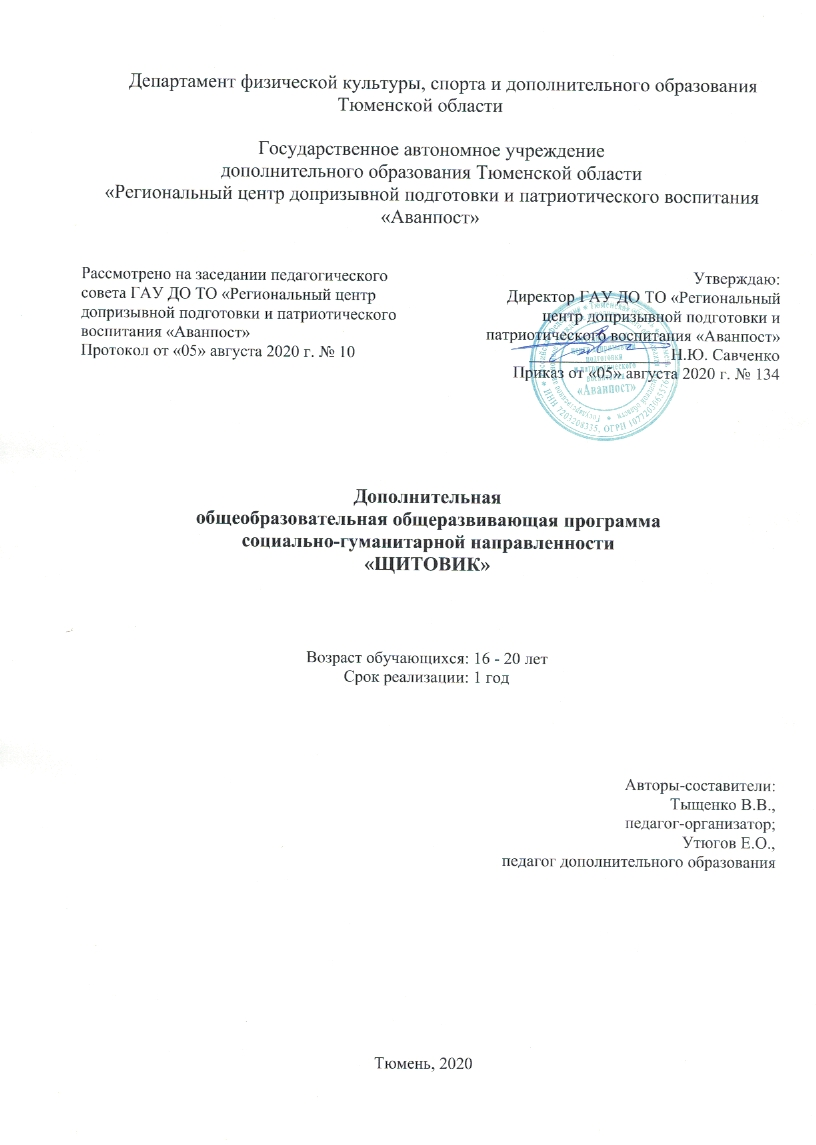 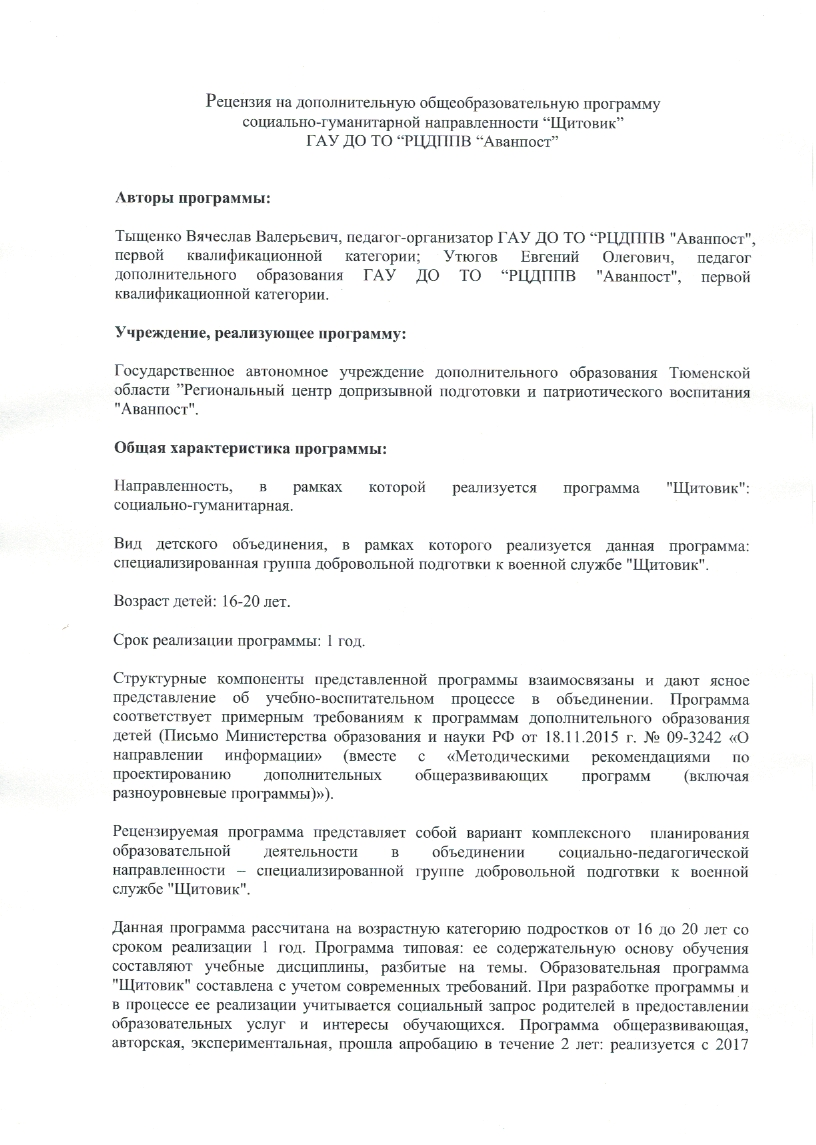 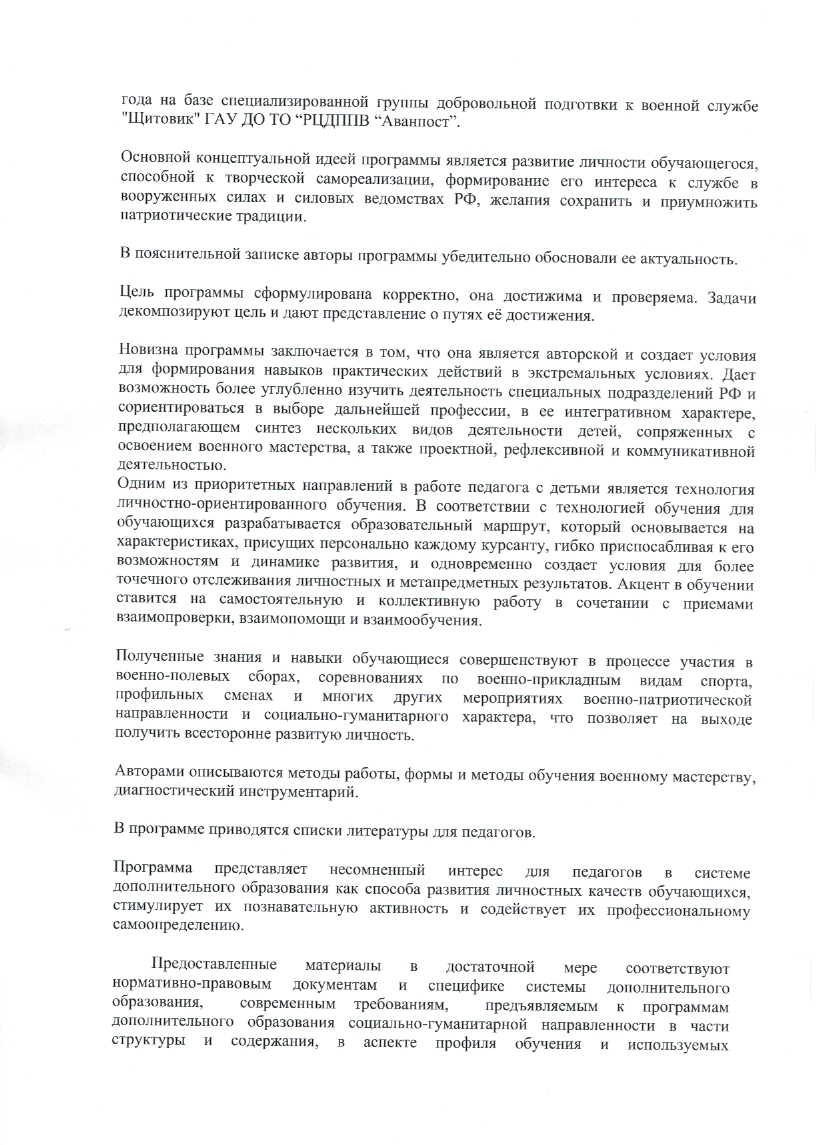 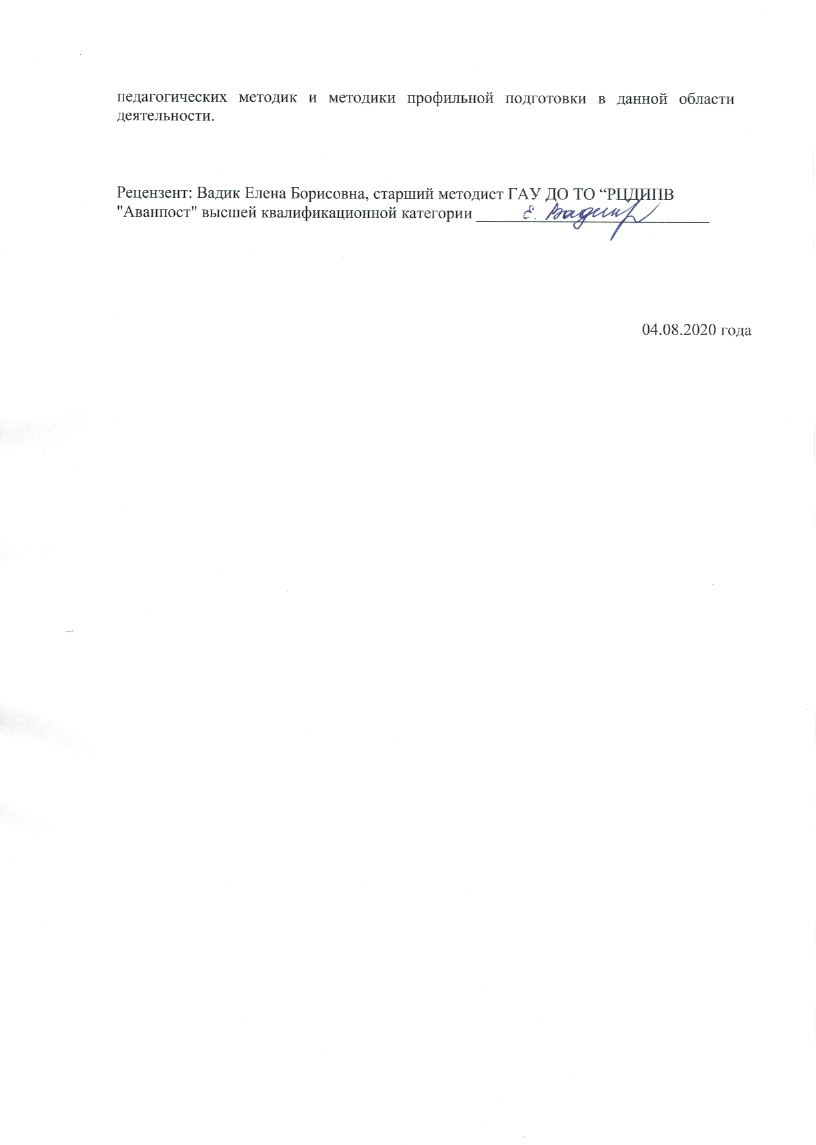 Содержание:1. Комплекс основных характеристик программы.1.1. Пояснительная записка…………………………………………...………….....…31.2. Цели и задачи программы………………………………………..………….........91.3. Планируемые результаты освоения программы………..……………….……...101.4. Содержание программы .…………………………………………………......….112. Комплекс организационно-педагогических условий 2.1. Календарный учебный график…………................…..……………….….…......312.2. Условия реализации программы ………..……………………………......…..…322.3. Формы аттестации ………………………………………………………........….342.4. Оценочные материалы …...……………...……………………………….....…...362.5. Методические материалы………………………....……………………….....….372.6. Список используемой литературы…………………………………….........…...40Приложение 1 Календарно-тематическое планирование .........................................42Приложение 2 Тест итоговой аттестации СГ “Щитовик”.........................................48Приложение 3 План комплексных занятий СГ “Щитовик” .....................................56Раздел № 1 «Комплекс основных характеристик программы»Пояснительная записка«...вопрос о патриотическом воспитаниимолодежи — это разговор о самом главном:о ценностях, о нравственных основах,на которых мы можем и должны строитьнашу жизнь, воспитывать детей,развивать общество, в конечном итогеукреплять нашу страну».В.В. ПутинГосударственная программа «Патриотическое воспитание граждан Российской Федерации на 2016 - 2020 годы» (постановление Правительства Российской Федерации от 30 декабря 2015 г. № 1493) трактует патриотическое воспитание как «систематическую и целенаправленную деятельность органов государственной власти, институтов гражданского общества и семьи по формированию у граждан высокого патриотического сознания, чувства верности своему Отечеству, готовности к выполнению гражданского долга и конституционных обязанностей по защите интересов Родины» и называет эффективными формами патриотического воспитания организацию работы патриотических объединений, клубов и центров, в том числе детских и молодежных, реализацию на их платформе программ, направленных на укрепление и развитие общенационального сознания, высокой нравственности, гражданской солидарности россиян, воспитание у граждан чувства гордости за исторические и современные достижения страны, уважение к культуре, традициям и истории населяющих Россию народов, улучшение межэтнических и межконфессиональных отношений, воспитание граждан в духе уважения к Конституции Российской Федерации, законности, нормам социальной жизни, содействие созданию условий для реализации конституционных прав человека, его обязанностей, гражданского и воинского долга.Дополнительная общеобразовательная общеразвивающая программа социально-гуманитарной направленности «Щитовик» (далее Программа) для обучающихся в возрасте 16-20 лет составлена в соответствии со следующими нормативно-правовыми документами:Федеральный закон от 29.09.2012 № 273-ФЗ «Об образовании в Российской Федерации»; Конституция Российской Федерации, 2009г. Федеральный Закон от 29.12.2012 № 273-ФЗ «Об образовании в РФ»;Концепция развития дополнительного образования детей (распоряжение Правительства Российской Федерации от 04.09.2014 г. N 1726-р);Распоряжение Правительства РФ от 29.05.2015 N 996-р «Об утверждении Стратегии развития воспитания в Российской Федерации на период до 2025 года»;Федеральный закон от 29.12.2010 N 436-ФЗ (ред. от 18.12.2018) «О защите детей от информации, причиняющей вред их здоровью и развитию»;Постановление Главного государственного санитарного врача РФ от 04.07.2014 № 41 «Об утверждении СанПиН 2.4.4.3172-14 «Санитарно-эпидемиологические требования к устройству, содержанию и организации режима работы образовательных организаций дополнительного образования детей»;Приказ Минпросвещения России от 09.11.2018 N 196 «Об утверждении Порядка организации и осуществления образовательной деятельности по дополнительным общеобразовательным программам» (Зарегистрировано в Минюсте России 29.11.2018 N 52831);Методические рекомендации по проектированию дополнительных общеразвивающих программ (письмо Министерства образования и науки Российской Федерации Минобрнауки России от 18.11.2015 N 09-3242);ГОСТ Р 7.0.5-2008 «Система стандартов по информации, библиотечному и издательскому делу. Библиографическая ссылка. Общие требования и правила по составлению;Приказ Минпросвещения России от 03.09.2019 года № 467 «Об утверждении Целевой модели развития региональных систем развития дополнительного образования детей»;Приказ Минобрнауки РФ от 23.08.2017 года № 816 «Об утверждении Порядка применения организациями, осуществляющими образовательную деятельность, электронного обучения, дистанционных образовательных технологий при реализации образовательных программ»; Письмо Минпросвещения РФ от 19.03.2020 г. № ГД-39/04 «О направлении методических рекомендаций» (Методические рекомендации по реализации образовательных программ начального общего, основного общего, среднего общего образования, образовательных программ среднего профессионального образования и дополнительных общеобразовательных программ с применением электронного обучения и дистанционных образовательных технологий); Письмо Минпросвещения России от 07.05.2020 года № ВБ-976/04 «Рекомендации о реализации курсов внеурочной деятельности, программ воспитания и социализации, дополнительных общеразвивающих программ с 4 использованием дистанционных образовательных технологий»;Положение о порядке разработки дополнительных общеобразовательных общеразвивающих программ ГАУ ДО ТО «РЦДППВ «Аванпост»;Устав ГАУ ДО ТО «РЦДППВ «Аванпост».Актуальность: Программа направлена на формирование у обучающихся нравственных устоев, популяризации военно-прикладных видов спорта, профессиональной ориентированности на поступление в высшие военные учебные заведения и поступлении на службу в силовые ведомства в сфере обороны и безопасности Государства, так как в настоящее время профессия военного становится не актуальной для современной молодежи. Деятельность обучающихся способствует мотивации и активизации к изучению военного ремесла, патриотизму, сплочению коллектива, повышению образовательного и культурного уровня подрастающего поколения.Педагогическая целесообразность заключается в осуществлении учета физиологических и психологических особенностей каждого обучающегося, в предоставлении каждому из них возможности осваивать учебную программу в соответствии с его физиологическими особенностями. Группы формируются в зависимости от физиологических способностей обучающихся.Общеобразовательная программа «Щитовик» составлена на основании региональной программы «Патриотическое воспитание граждан и допризывная подготовка молодежи к военной службе в Тюменской области» на 2016 - 2020 годыНовизна: Данная программа является авторской и создает условия для формирования навыков практических действий в экстремальных условиях. Дает возможность более углубленно изучить деятельность специальных подразделений РФ и сориентироваться в выборе дальнейшей профессии. У подрастающего поколения формируется интерес к службе в вооруженных силах и силовых ведомствах РФ, желание сохранить и приумножить патриотические традиции. Результатом освоения программы, являются:- уровни освоения обучающимися образовательной программы через сдачу контрольных нормативов по ее дисциплинам;- квалификационные испытания на право ношения отличительных знаков группы “Щитовик”, в которых обучающиеся демонстрируют свои приобретённые в процессе обучения знания и навыки;- сохранность контингента;- поступление выпускников в высшие военно-учебные заведения;- прохождение службы в рядах ВС.Категория обучающихся: Программа предназначена к освоению подростками мужского пола в возрасте 16-20 лет, а также как исключение для юношей 15 лет прошедших обучение по образовательным программам подготовки молодежи к военной службе, изъявивших добровольное желание ее осваивать, допущенных по состоянию здоровья. Количество обучающихся в группе 18-22 человека. Состав обучающихся постоянный. Срок освоения программы рассчитан на один учебный год. Общее количество учебного времени составляет 228 часов, 36 учебных недель по 6 часов (3 раза в неделю по 2 часа), что составляет 216 учебных часов с учетом дистанционного и электронного обучения, комплексных полевых занятий в количестве 30 часов, а также культурно-массовые и профориентационные мероприятия в количестве 12 часов (12=6+6). Продолжительность одного учебного часа составляет 45 минут.Форма обучения: Очная с применением дистанционных технологий и электронного обучения.  Так как использование технологий дистанционного обучения повышает доступность образования, позволяет более широко и полно удовлетворять образовательные запросы обучающихся. Образовательный процесс, реализуемый в дистанционной форме, предусматривает значительную долю самостоятельных занятий обучающихся, не имеющих возможности ежедневного посещения занятий. Дистанционная форма обучения при необходимости может реализоваться комплексно с другими, формами его получения предусмотренными Федеральным законом «Об образовании в Российской Федерации».Особенности организации образовательного процесса: отсутствие линейности в построении образовательной деятельности;смежность изучаемых дисциплин;слитность и однонаправленность образовательных и воспитательных компонентов;использование результатов диагностики в прогнозировании образовательного процесса и индивидуализации его построения;профессиональная ориентация.В случае карантина, актированных дней предусмотрен переход на дистанционное обучение. При этом в учебный план и календарный учебный график вносятся соответствующие корректировки в части форм обучения, соотношения часов теории и практики, сроков и дат изучения отдельных тем.Образовательный процесс организуется в форме видеоуроков, которые педагог отправляет обучающимся по электронной почте, также посредством проведения занятий по видеосвязи в программе скайп, с использованием информационной платформы ZOOM. Организация двигательной активности: между занятиями, обучающимся нужно организовать 10 мин. перерыв, выполнить физминутку, проанализировать прошедшее занятие.Дистанционные формы работы могут быть использованы индивидуально в случае болезни ребёнка, при необходимости создания особых образовательных условий, разработке индивидуального образовательного маршрута. Реализация программы осуществляется в сетевом взаимодействии с подразделением СОБР управления Росгвардии по Тюменской области. Совместно с сотрудниками подразделения СОБР управления Россгвардии по Тюменской области, проводится большой комплекс мероприятий и занятий по дисциплинам программы (Приложение № 3). При прохождении квалификационных испытаний на право ношения форменного обмундирования, шеврона и бесшовного берета группы «Щитовик», в состав аттестационной комиссии входят представители подразделения СОБР и по итогам испытаний проводят награждение обучающихся, прошедших квалификационные испытания. Программа включает в себя теоретические, практические и комплексные полевые занятия. Учебные занятия проводятся согласно расписанию. Расписание занятий утверждается администрацией Учреждения по предоставлению педагогов дополнительного образования, с учетом возрастных особенностей обучающихся и установленных санитарно-гигиенических норм. Занятия предполагают сочетание теоретических и практических знаний, умений, навыков, опыта творческой деятельности. Формами подведения итогов реализации программы является анализ динамики изменения образовательных результатов, собранных за весь период обучения, то есть оценивается уровень физической подготовленности, наблюдения преподавателя, результаты внутреннего мониторинга образовательной деятельности.1.2. Цель и задачи программы.Цель программы углубленная военная подготовка граждан для прохождения службы в подразделениях специального назначения и поступление в высшие военные учебные заведения Российской Федерации.Сформулированная цель определяет задачи обучения и воспитания:Обучающие: Обучить действиям в различных ситуациях, а также в условиях риска; Научить поиску путей решения поставленной задачи; Формирование опыта практических действий при выполнении учебно-тактических задач.Развивающие: Развивать образное и вариативное мышление, воображение, творческие способности;  Развивать и формировать мыслительные операции (анализа, синтеза, сравнения, обобщения, классификации, аналогии); Развивать исследовательскую активность, умение наблюдать и экспериментировать. Повышение уровня психофизической подготовленности обучающихся;Воспитательные: Воспитывать нравственно-моральные качества личности; Способствовать профессиональной ориентации и социализации; Воспитывать уважительное отношение к товарищам, чувство взаимопомощи;Формировать у учащихся стремление к получению качественного законченного результата.1.3. Планируемые результаты освоения.В результате освоения общеобразовательной общеразвивающей программы социально-гуманитарной направленности «Щитовик» ожидается:предметные: формирование знаний и навыков для выполнения задач в практических действиях; умение работать в условиях риска и самостоятельно достигать поставленные для себя цели;умение моментально принимать конструктивные решения для качественного выполнения задачи. личностные: формирование нравственно-моральных качеств личности; формирование профессиональной ориентации, социализация личности;развитие уважительное отношение к товарищам, чувство взаимопомощи; формирование стремления к получению качественного законченного результата.развитие чувства гордости, глубокого уважения и почитания к Государственным символам Российской Федерации, а также историческим символам и памятникам отечества. метапредметные: развивать образное и вариативное мышление, воображение, творческие способности;развивать и формировать мыслительные операции (анализа, синтеза, сравнения, обобщения, классификации, аналогии); развивать исследовательскую активность, умение наблюдать и экспериментировать.      Программа отражает необходимый обществу и государству социальный заказ на воспитание гражданина своей Родины, патриота с активной жизненной позицией. Конечным результатом реализации программы должны стать активная гражданская позиция и патриотическое сознание обучающихся, как основа личности будущего гражданина России, обладающего знаниями специфики подразделений специального назначения и готового к прохождению службы.1.4. Содержание программы.Программа «Щитовик» включает следующие основные дисциплины, максимально отражающие специфику подразделений специального назначения РФ:Огневая подготовка;Тактико-специальная подготовка;Штурмовая подготовка;Основы оказания первой помощи;Робототехника и управление беспилотными летательными аппаратами (БПЛА);Воздушно-десантная подготовка;Самооборона;Военная топография, современные средства навигации и GPS;Функциональное многоборье;Высотная подготовка;Профориентационная работа;Участие в культурно-массовых мероприятиях.Учебный планСодержание учебной дисциплины «Огневая подготовка»Дисциплина «Огневая подготовка» включает следующие разделы: 1.Материальная часть специального вооружения - раздел раскрывающий боевые свойства, назначение и устройство оружия;2.Приемы и правила стрельбы - наиболее важный раздел огневой подготовки. Он раскрывает порядок организации стрельбы для поражения огнем неподвижных, появляющихся и движущихся одиночных и групповых целей из различных положений, в разнообразных условиях местности, погоды, времени года и суток;3. Практическая стрельба развивает усвоение и выработку приёмов, наиболее полно отвечающих различным случаям применения охолощенного оружия. Цель дисциплины: изучение ТТХ специального стрелкового оружия, знание техники безопасности, правильность прицеливания, умение вести стрельбу из различных положений.Задачи:сформировать знания устройства специального стрелкового оружия;научить выполнять основные действия с оружием;обучить приемам и правилам стрельбы из различных положений.Теоретическая часть:Теоретическая часть включает в себя изучение и закрепление знаний по огневой подготовке. ТТХ современного стрелкового оружия представлены в виде документов и тестов. Практическая часть:На практических занятиях курсанты проходят обучение и сдают зачеты на контрольных занятиях по следующим темам:Изготовки к стрельбе с различных положений;Перебежки;Переползания;Отработка упражнений учебных стрельб;Практическая стрельба со сменой позиций.Содержание учебной дисциплины «Тактико-специальная подготовка»Дисциплина «Тактико-специальная подготовка» рассматривает действия личного состава подразделения в бою, основы общевойскового боя и тактики специальных войск, организации и боевых возможностей своих войск и войск противника.Цель дисциплины: обучить личный состав умелому применению оружия, отработке согласованных действий подразделения, совершенствование навыков управления и взаимодействия в различных видах боя. Задачи:обучить различным приемам и способам ведения разведки в составе подразделения, применению индивидуального и группового оружия, технических средств разведки и боевой техники в сложных условиях боевой обстановки, на разнообразной местности, днём и ночью;сформировать у обучающихся высокие психологические, физические качества и сознательную воинскую дисциплину;сформировать навыки маскировки подручными средствами с учетом рельефа местности. Теоретическая часть:Теоретическая часть включает в себя изучение и закрепление знаний по разведовательной подготовке. Получение знаний по гарнизонно-караульной службе. Используя устав гарнизонно-караульной службы ВС РФ. Теоретическая часть представлена в виде нормативных документов и тестов.Практическая часть:На практических занятиях курсанты проходят обучение и сдают зачеты на контрольных занятиях по следующим темам:Обязанности личного состава отделения; Действия солдата в бою;Наблюдение в бою;Действия дозорных в разведке.Содержание учебной дисциплины «Штурмовая подготовка»Дисциплина «Штурмовая подготовка» рассматривает вопросы по выполнению задачи на объектах по наружной вертикали здания, либо других труднодоступных местах. Практически - это умение выполнить задачу, либо вести боевые действия на тех направлениях, откуда противник не ожидает удара, тем самым, достигая максимального эффекта, умение проникнуть в наиболее труднодоступные места объекта.Цель дисциплины: обучить правилам и методам досмотра объекта, выполнению практических действий в ограниченном пространстве, решению задач в нестандартных ситуациях.Задачи:обучить слаженным действиям подразделения;развить навыки практических действий в ограниченном пространстве;сформировать  технические и тактические действия для преодоления искусственных и естественных препятствий.Теоретическая часть:Теоретическая часть включает в себя изучение и закрепление знаний по штурмовой подготовке. Получение навыков и соблюдение правил и порядка досмотра здания. Используя приобретенные навыки выполнять задержания транспортного средства и его досмотр. Теоретическая часть так же включает в себя подготовку вооружение и снаряжение штурмовой группы.Практическая часть:На практических занятиях курсанты проходят обучение и сдают зачеты на контрольных занятиях по следующим темам:Вооружение и снаряжение штурмовой группы; Правила и порядок досмотра здания;Порядок задержания транспортного средства и его досмотр.Содержание учебной дисциплины «Основы оказания первой помощи»Дисциплина «Основы оказания первой помощи» раскрывает приемы и правила оказания первой медицинской помощи в экстремальных условиях. Цель дисциплины: изучить алгоритм действий, выработать умения решать задачи на основе анализа реальных условий. Задачи: формирование у обучающихся системы знаний по оказанию первой помощи при различных видах ранений;оказание первой помощи в экстремальных условиях;обучение правилам транспортировки пострадавшего с поля боя.Теоретическая часть:Оказание первой помощи в боевых действиях:особенности оказания первой помощи в боевых действиях;необходимый минимум действий в зоне обстрела; эвакуация пострадавшего, виды эвакуации. Диагностика ранений и травм:ранения. понятие, виды и симптоматика;кровотечения, понятие, виды и симптоматика;травмы. Понятие, виды и симптоматика;характеристики различных видов переломов;повреждения черепа и мозга.Практическая часть:Порядок оказания помощи при ранениях и травмах:способы остановки кровотечений: пальцевое прижатие артерии, наложение кровоостанавливающего жгута, максимальное сгибание конечности в суставе, прямое давление на рану, наложение давящей повязки;порядок оказания первой помощи при переломах костей; Основные принципы транспортной иммобилизации. Виды шин. Транспортная иммобилизация подручными средствами при повреждении нижних и верхних конечностей. Травмы позвоночника;первая помощь при ушибах, растяжениях и вывихах.Реанимация пострадавших:понятие реанимации. Понятие клинической и биологической смерти. Понятие сердечно-легочной реанимации. Признаки жизни и смерти. Оказание первой помощи при отсутствии сознания, остановке дыхания и кровообращения. Способы проверки сознания, дыхания и кровообращения; проведение ИВЛ. Методы проведения ИВЛ: «рот ко рту», «рот в нос». Современный алгоритм проведения сердечно- легочной реанимации (СЛР). Порядок оказания первой помощи при частичном и полном нарушении проходимости верхних дыхательных путей, вызванном инородным телом у пострадавших в сознании.Порядок действий при оказании ПП:оценка ситуации;собственная безопасность;осмотр пострадавшего;оказание помощи;эвакуация пострадавшего. Содержание учебной дисциплины «Робототехника и управление беспилотными летательными аппаратами (БПЛА)»Дисциплина «Робототехника и управление беспилотными аппаратами (БПЛА)» рассматривает вопросы моделирования и программирования беспилотных платформ и способы управления ими.Цель дисциплины: использование беспилотных платформ как технической и методической основы для развития научно-технического творчества обучающихся, применение беспилотных платформ в условиях боя для получения информации.Задачи: обучение устройству беспилотных летательных аппаратов;эксплуатация беспилотных летательных аппаратов с целью добычи информации;формирование навыков управления беспилотными платформами.Теоретическая часть:Теоретическая часть включает в себя средства и способы изучения местности и ее использовании при подготовке и ведении боевых действий. Построение маршрутов по карте местности. Используя приборы GPS навигации составлять маршруты, устанавливать контрольные точки и организовывать передвижение согласно установленного маршрута. Практическая часть:На практических занятиях курсанты проходят обучение и сдают зачеты на контрольных занятиях по следующим темам:Работа с картой, составление маршрута;Составление маршрутов и передвижение с помощью навигатора.Содержание учебной дисциплины «Воздушно-десантная подготовка»Дисциплина «Воздушно-десантная подготовка» включает в себя ряд активно познавательной деятельности курсантов по усвоению учебного материала по парашютной подготовке. Процесс обучения данной дисциплины является одной из форм ратного труда обучающегося, важной составной частью их образовательной деятельности. Его результаты находят свое выражение в определенной системе знаний, умений и навыков, которые приобретают обучающиеся под руководством своих преподавателей.Цель дисциплины: обучение и освоение дисциплины по воздушно-десантной подготовке, совершение практических прыжков с парашютной вышки и выполнения программы прыжков с гражданского самолета АН-2. Подробное изучение способа выгрузки с помощью десантирования. Задачи: изучение материальной части людских десантных парашютов;изучение правил укладки парашютов для совершения прыжка;изучение правил подготовки оружия и снаряжения к совершению прыжка с парашютом;наземная отработка элементов прыжка с парашютом на снарядах воздушно-десантного комплекса;организация и проведение прыжков с парашютной вышки;Теоретические занятия: Устройство и работа парашютной системы Д-6 серии 4, Д-10. ТТД парашютов Д-6 серии 4, Д-10. Наземная подготовка (стапеля подвесной системы, трамплин, особые случаи).Практические занятия: Наземная отработка прыжка с трамплина, отработка особых случаев в парашютной тренировочной системы, размещение в самолете и действия по сигналам и командам выпускающего, техника отделения от самолета. «Отработка практических действий парашютиста на высотном тренажере «Парашютная вышка». Укладка парашюта серии Д-6». Порядок укладки парашюта Д-6 серии 4. Подгонка подвесной системы парашюта. Совершение прыжков на высотном тренажере «Парашютная вышка».Содержание учебной дисциплины «Самооборона»Дисциплина «Самооборона» объединяет целый комплекс двигательных действий, позволяющих решать задачи в условиях противоборства с применением приемов рукопашного боя.Цель дисциплины: формирование у обучающихся правильных действий против нападения противника, умение противостоять нескольким противникам, иметь навыки эффективной ударной техники.Задачи:уметь двигаться, выбирать дистанцию, выполнять различные комбинационные действия.уметь выбирать характер тактических действий, в зависимости от задач и условий противоборства.Практическая часть:На практических занятиях курсанты проходят обучение и сдают зачеты на контрольных занятиях по следующим темам:защита от ударов руками; защита от ударов ногами;бросковая техника;приемы самозащиты против вооруженного противника;способы связывания и конвоирования.Содержание учебной дисциплины «Военная топография. Средства навигации и GPS»Дисциплина «Военная топография. Современные средства навигации и GPS» специальная дисциплина о средствах и способах изучения местности и ее использовании при подготовке и ведении боевых действий.Цель дисциплины: умение читать карту, знать условные обозначения, умение пользоваться компасом, ориентироваться на местности в различных условиях, вычислять магнитный азимут.получение знаний о методах и средствах определения координат на поверхности Земли с использованием навигационных систем ГЛОНАСС, GPS NAVSTAR.Задачи:чтение топографических карт и подготовка их к работе.составление карточки азимутов и движение по азимуту.определение положения цели на местности и нанесения их координат на карту.формирование у обучающихся достаточного объема знаний о технологиях навигационных систем; обеспечить обучающихся возможностью выполнять полевые наблюдения актуальной спутниковой аппаратурой; привить практические навыки обработки полевых спутниковых наблюдений.Теоретическая часть:Теоретическая часть включает в себя средства и способы изучения местности и ее использовании при подготовке и ведении боевых действий. Изучение и закрепление знаний по чтению карт, топографических знаков, построение маршрутов по карте местности. Способы ориентирования с компасом и по естественным и искусственным ориентирам.   Теоретическая часть представлена в виде нормативных документов и тестов (приложение № 1).Практическая часть:На практических занятиях курсанты проходят обучение и сдают зачеты на контрольных занятиях по следующим темам:Определение сторон горизонта на местности;Работа с картой, составление маршрута, движение по карте;Особенности ориентирования в различных условиях местности;Особенности ориентирования ночью.Содержание учебной дисциплины «Функциональное многоборье»Дисциплина «Функциональное многоборье» направлена на развитие и постоянное самосовершенствование физических качеств - силы, ловкости, быстроты и выносливости. Цель дисциплины: подготовка обучающихся к сдаче нормативов по физической подготовке для прохождения службы в подразделениях специального назначения.Задачи:сформировать у обучающихся такие качества как ловкость, сила, выносливость;укрепление здоровья обучающихся и достижение его полноценного физического развития; формирование правильных навыков выполнения основных движений, начальных элементов акробатики.Практическая часть:Вводное занятие по функциональному многоборью: понятие, цели, задачи структура, значение в физическом воспитании учащихся. Анонс будущих занятий, форм и направлений учебно-тренировочной деятельности.Понятие (физическая подготовка) Физические качества, средства и методы их развития. Освоение техники выполнения физических упражнений, повышение результатов в выполнении физических упражнений.Бег на 100 м. Старт с высокого и низкого старта по сигналу с двигательной установкой на быстрое выполнение первых пяти шагов. Бег на результат 100м. Подвижная игра (сумей догнать). Встречная эстафета с низкого старта.Бег на 2 - 5 км с использованием военного снаряжения. Бег в равномерном темпе 1 км с ускорением 100-150 м в конце дистанции. Бег на 2-5 км по раскладке с вводными специальными задачами (по специально рассчитанному графику преодоления отдельных отрезков дистанции). Подтягивание с утяжелением. Подтягивание с утяжелением это один из видов подтягиваний, при выполнении которого нагрузка на руки увеличивается за счет дополнительного груза, который формирует увеличение массы тела хватом снизу, хватом сверху. Подтягивание выполняется из состояния виса. Исходное положение такое же, как и при классических подтягиваниях. Разрешается подтягивание “Киппинг”, которое выполняется следующим образом: сначала выполняется мах ногами назад, затем ноги перебрасываются вперед и за счет получившегося импульса происходит выбрасывание тела вверх. В самой верхней точке нужно задержаться на секунду–две и затем опуститься за счет маха ногами назад. Движения тела напоминает дугу. Сгибание и разгибание рук в упоре лёжа на полу. Упор лёжа на согнутых под разными углами руках. Сгибание и разгибание рук в упоре лёжа на полу с варьированием высоты опоры для рук и ног. Сгибание и разгибание рук в упоре лёжа с отягощением на плечах, спине. Упражнение с гантелями для развития силы мышц рук.Тяжелоатлетический толчок. Встав из подседа, атлет должен принять прочное исходное положение для толчка от груди. Туловище сохраняет строго вертикальное положение, локти выведены вперед за линию грифа, ноги шире плеч, таз оттянут назад, взгляд направлен вперед-вверх. При выполнении полуподседа, таз смещается немного назад, штанга лежит плотно на груди.Становая тяга. Стоя ровно, ноги расставлены на ширине бедер, ступни смотрят слегка в стороны, Штанга расположена на полу, над серединой ступней, вплотную к голени. Опустите руки на штангу так, чтобы колени оказались внутри. Руки прямые. Не переноси вес на носки, начинайте выпрямляться, держа гриф максимально близко к ногам.Поднимание ног из положения вис на турнике. Поднимание ног из положения вис на турнике до касания голенью турника, руки на ширине плеч, хват сверху.Силовая работа с гирей. Заброс гири, толчок гири, махи гири, жим гири, приседания с гирями.Тяжелоатлетический рывок.  Ноги на ширине таза. Гриф находится над пальцами ног. Спина прямая. Далее происходит взрывной подрыв штанги, подсед, подъем штанги над головой, выпрямление ног.Содержание учебной дисциплины «Высотная подготовка» Дисциплина «Высотная подготовка» объединяет комплекс действий в различных ситуациях с применением туристического снаряжения при работе в населенном пункте на высотных зданиях.Цель дисциплины: формирование навыков работы на высоте с применением туристического снаряжения.Задачи:изучение снаряжения и оборудования для высотной подготовки;техника безопасности при работе на высоте;формирование навыков организации спуска и подъема по вертикальной поверхности.Практическая часть: Дисциплина «Высотная подготовка» объединяет комплекс действий в различных ситуациях с применением туристического снаряжения при работе в населенном пункте на высотных зданиях. На практических занятиях обучающиеся проходят дисциплину по следующим темам:изучение снаряжения и оборудования для высотной подготовки; классификация веревок и их использование;изучение узлов;техника безопасности при работе на высоте;формирование навыков организации спуска и подъема по вертикальной поверхности.Комплексные полевые занятияЦелью комплексных полевых занятий является достижение, поддержание и совершенствование требуемого уровня военно-профессиональной подготовки обучающихся, физической выносливости, слаженности группы, для выполнения боевых и других задач в соответствии с их предназначением.Основными задачами комплексных полевых занятий являются: поддержание высокой постоянной готовности обучающихся к выполнению боевых задач (задач по предназначению); привитие обучающимся твердых профессиональных знаний и умений, развитие у них командирских качеств, педагогических навыков по обучению и воспитанию подчиненных, а также навыков по управлению подразделениями при выполнении поставленных задач и их дальнейшее совершенствование; подготовка обучающихся к самостоятельному выполнению специальных задач в составе подразделения;формирование у обучающихся строгого и точного выполнения требований законов и общевоинских уставов Вооруженных Сил Российской Федерации;воспитание у обучающихся высоких морально-волевых качеств, чувства ответственности за защиту Отечества, бдительности, дисциплинированности, исполнительности, товарищества;выработка у обучающихся высокой психологической устойчивости, смелости и решительности, физической выносливости и ловкости, смекалки, умения преодолевать трудности, способности переносить физические и психологические нагрузки в экстремальных условиях;суточный полевые выходы - 8 часов;двухсуточный лыжный переход - 16 часов;тактическая игра на местности “Рейд разведчика” - 6 часов.Воспитательная работаСистема методов воспитания основана на глубоком уважении человеческого достоинства обучающегося, всестороннем развитии его личности, духовных и физических сил, удовлетворении его растущих духовных потребностей. Основным методом воспитания является метод убеждения, сочетаемый с методами примера, упражнения, поощрения, принуждения. Между всеми методами существует органическая связь и взаимозависимость. Именно она определяет сущность воспитательной технологии при реализации программы. Профориентационная работаПрофориентация – комплекс психолого-педагогических мер, направленный на профессиональное самоопределение обучающихся.
Профориентация реализуется через учебно-воспитательный процесс, внеурочную работу с обучающимися.
       Цель профориентационной работы: оказания профориентационной поддержки обучающимся в процессе выбора профиля обучения и сферы будущей профессиональной деятельности, выработка у обучающихся профессионального самоопределения в условиях свободы выбора сферы деятельности, в соответствии со своими возможностями, способностями.
        Задачи профориентационной работы:получение данных о предпочтениях, склонностях и возможностях обучающихся;выработка гибкой системы сотрудничества с подразделениями силовых ведомств; Основные направления профессиональной ориентации обучающихся:
- профессиональной просвещение;
- профессиональная диагностика;
- профессиональная консультация и др.Мероприятия профориентационной работы:Мероприятия профориентационной работы осуществляются с сотрудниками подразделения управления Росгвардии по Тюменской области (ОМОН, СОБР), представлено в приложении № 3.Участие в культурно - массовых мероприятияхВ данную часть программы включено содержание городских, районных, областных культурно - массовых мероприятий. Культурно – массовые мероприятия – это культурно просветительные или спортивно – массовые мероприятия, направленные на создание целостных воспитательных систем, позволяющих повысить статус воспитания в образовательных учреждениях, перейти от акций и мероприятий, посвященных каким – либо датам, к планируемой целенаправленной воспитательной деятельности.    Целью культурно – массовых мероприятий является создание условий для успешной социализации и эффективной самореализации молодежи, развитие творческого потенциала, привлечение к занятиям спортом, формирование у обучающихся высоких гражданских, патриотических и духовно – нравственных качеств.  Задачи:организация и проведение культурно – массовых мероприятий, посвященных памятным датам истории России, государственным символам РФ;организация и проведение культурно – массовых мероприятий, способствующих воспитанию гражданственности и патриотизма;совершенствование форм и методов проведения культурно – массовых мероприятий;Культурно – массовые мероприятия:участие в региональной военно-профессиональной выставке в сфере обороны и безопасности государства “Служим Отечеству” - 1 час;посещение Международного молодежного военно-патриотического фестиваля “Димитриевская суббота” - 1 час;участие в мероприятиях, посвященных дню воинской славы “День защитника Отечества” - 1 час;участие в Параде Победы - 9 мая - 1 час;встреча с родственниками погибших сотрудников силовых ведомств при выполнении служебного долга – 1 час;участи в областном военно-патриотическом слете Юных ратников - 1 час.КОМПЛЕКС ОРГАНИЗАЦИОННО-ПЕДАГОГИЧЕСКИХ УСЛОВИЙ2.1. Календарный учебный графикКалендарный учебный график. (Приложение 1)2.2. Условия реализации программы.   Для реализации программы «Щитовик» необходимо выполнение следующих условий:Материально-техническое обеспечение и оборудование по дисциплинам. «Функциональное многоборье»:спортивный зал со следующим оснащением: гимнастические маты, подкидной мостик, атлетические тренажеры, гири, гантели, скакалки; в расчете на количество обучающихся по всем дисциплинам ниже;стадион с установленной полосой для общей физической подготовки (гимнастические брусья, канат, турник, кольца, скамья для отжимания и пресса), беговая дорожка с разметкой на 60 и 100 м;учебные видеофильмы.Оборудование по дисциплине «Основы оказания первой помощи»:наглядные пособия; учебные фильмы; аптечка первой помощи;комплект имитаторов ранений и поражений;тренажер - манекен для отработки оказания первой помощи.Оборудование по дисциплине «Огневая подготовка»:макеты АК-74М, РПК, СВД, ПМ, СВ-99, ВСС, ПСС”Вул”, пистолет ПБ, АК-12, пистолет Ярыгина;стрелковый тир «Скатт»мишени; наглядные пособия;стрелковый тир для стрельбы по мишеням с дистанции 10-20 м;учебный полигон с размеченными рубежами направлений для стрельбы.Оборудование по дисциплине «Тактико-специальная подготовка», «Штурмовая подготовка», «Высотная подготовка», «Военная топография»: плащ-палатки;  маскировочные сети; маскировочные халаты; саперные лопатки; туристические, тактические рюкзаки; веревки, карабины, системы, обвязки;компас, учебные карты, карты местности, курвиметр;бинокль, дальномер;образцы вооружения;колонна машин;вертолетная площадка. Оборудование по дисциплине «Самооборона»: спортивный зал с борцовским ковром, груша боксерская;кимоно, перчатки (краги), шлем с защитной маской, защита голени.Оборудование по дисциплине «Робототехника и управление беспилотными летательными аппаратами (БПЛА)», «Современные средства навигации и GPS»: квадрокоптер, беспилотные платформы;навигатор, GPS трекер.Оборудование по дисциплине «Воздушно-десантная подготовка»макет самолета АН-2;стапеля подвесной системы;парашютный трамплин;столы для укладки парашютов;укладочные приборы;парашютная система тренировочная;макеты парашютов, Д-6 серии 4, З-5;наглядные пособия.Информационное обеспечение.Класс с видео, аудио аппаратурой;Методические пособия для проведения занятий (см. список литературы);Сайт ГАУ ДО ТО «Региональный центр допризывной подготовки и патриотического воспитания «Аванпост».Кадровое обеспечение.1. К реализации данной программы допускается педагог дополнительного образования ГАУ ДО ТО «Региональный центр допризывной подготовки и патриотического воспитания «Аванпост», имеющий не ниже среднего-специального или среднего-профессионального образования, прошедший службу в ВС РФ, владеющий навыками туристической подготовки, знаниями по оказанию первой помощи и управлению беспилотных платформ.       2. Представители УФСИН, ТВВИКУ, Росгвардии (для профессиональной ориентации).2.3 Формы аттестации.После прохождения обучения по программе «Щитовик» все обучающиеся сдают зачет. Форму проведения зачета (дифференцированного зачета) педагог выбирает самостоятельно (устная, письменная, комбинированная).Контрольно-оценочные средства составляются на основе рабочей программы учебной дисциплины с учетом предъявляемых требований к общим и профессиональным компетенциям, знаниям, умениям, практическому опыту обучающихся и утверждаются заместителем директора.Перечень теоретических вопросов, практических заданий и ситуаций, выносимых на зачет, доводятся педагогом до обучающихся в начале изучения программы. Для отслеживания уровня усвоения содержания программы и своевременного внесения коррекции, целесообразно использовать следующие виды и формы контроля: Текущий контроль – оперативная и динамичная проверка результатов обучения, сопутствующая процессу выработки и закрепления умений и навыков обучающихся (проверка знаний). Текущий контроль за реализацией программы предусмотрен в конце каждой дисциплины. Контрольное занятие может быть проведено в форме беседы, тестирования, зачетного занятия, полевого выхода или другое, учитывая содержание дисциплины. Тематический контроль – проверка решения заранее определенных задач или программного материала (контрольные занятия, сдача нормативов). Итоговый контроль – оценка результатов обучения прохождению программы, обучающиеся сдают зачет по теоретической и практической части, а также нормативы по физической подготовке. Результаты сдачи нормативов, результаты участия обучающихся в соревнованиях по тематике общеобразовательной программы заносятся в протоколы.На начальном этапе обучения обучающиеся сдают входные нормативы по физической подготовке.Итоговый контроль осуществляется в 2 этапа (Приложение 2): 1) устный зачет по содержанию программы,2) практический этап (сдача контрольных нормативов).2.4. Оценочные материалы.Проверка знаний, умений и навыков обучающихся осуществляется: в процессе обучения, в конце обучения (по теме, разделу) и на итоговых зачетах. В ходе проверки оцениваются:- техника выполнения двигательных действий;- знания;- методические умения обучающихся.Задания, позволяющие определить достижение обучающимися планируемых результатов: Огневая подготовка.По дисциплине «Огневая подготовка» проводятся контрольные занятия, в ходе которых обучающиеся демонстрируют знания основных приемов стрельбы и основ выстрела, умения выполнять упражнения учебной стрельбы, скорострельная стрельба, стрельба на точность.Тактико-специальная, штурмовая, высотная подготовка, практическая медицина, современные средства навигации и GPS, робототехника и БПЛА.Проводится тактическая игра на местности, разработанная ГАУ ДО ТО «Региональный центр допризывной подготовки и патриотического воспитания «Аванпост», в ходе которой обучающиеся по этапно проходят учебные точки и практически демонстрируют приобретенные знания и навыки по всем дисциплинам. Самооборона.Проводятся контрольные занятия, по результатам которых обучающийся должен выполнить приемы самообороны (защита от ударов, приемы самозащиты, броски, конвоирование противника).Функциональное многоборье.По теме 9.2.проводится сдача нормативов по полиатлону.Контрольные нормативы:- стрельба из пневматической винтовки;- сгибание и разгибание туловища в положении на спине;- подтягивание на перекладине;- бег 100 метров;- бег 3000 метров.2.5. Методические материалыМетодика работы по программе характеризуется общим поиском эффективных технологий, позволяющих конструктивно воздействовать как на развитие физических качеств обучающихся, на решение их индивидуально-личностных проблем, так и на совершенствование среды их жизнедеятельности. Важнейшее требование к занятиям: дифференцированный подход к обучающимся с учетом их здоровья, физического развития, двигательной подготовленности; формирование у обучающихся навыков для самостоятельных занятий спортом и получения новых знаний. Предполагается использовать методики, основанные на постепенном изучении программного материала. Все используемые методы условно можно разделить на группы:методы, оценивающие и стимулирующие деятельность личности;методы, побуждающие и формирующие определенную деятельность, сознание личности;методы самовоспитания, т.е. самоуправляемого воспитания, которое подразумевает систему самостоятельных упражнений и тренировок.Используемые методы организации деятельности по программе:Метод убеждения – разъяснение, эмоционально-словесное воздействие, внушение, просьба.Словесные методы – рассказ, лекция, беседа, дискуссия, опрос, этическая беседа, диспут, инструкция, объяснение.Метод показа – демонстрация изучаемых действий, экскурсии, посещение соревнований и т.п. Метод упражнения – систематическое выполнение и повторение изучаемых действий, закрепление полученных знаний, умений и навыков.Метод состязательности – поддержание у обучающихся интереса к изучаемому материалу, проверка на практике действенности полученных знаний и умений, демонстрация и сравнение достижений обучающихся, определение успехов, ошибок и путей их исправления.Анкетирование, опрос обучающихся. Позволяют выяснить состояние и динамику развития личностных качеств, обучающихся и определить направления дальнейшего педагогического воздействия на обучающихся.Работа с родителями - родительские собрания, родительский комитет, индивидуальная работа. Дает возможность для согласованного воздействия на учащегося, педагогов и родителей.Практические занятия проводятся в группах с целью закрепления и совершенствования обучающихся раннее приобретенных навыков и умений, отработки коллективных действий, а также для сплочения коллектива. В практике обучения применяется известный принцип: «Делай, как я!». Тактико-строевые занятия, как правило, предшествуют тактическим занятиям и проводятся с целью отработки обучающимися техники выполнения приемов и способов действий личного состава (подразделений) в определенных условиях обстановки. Приемы и способы действий могут отрабатываться путем их повторения. Переход к выполнению очередного вопроса осуществляется только после того, как отрабатываемые приемы и способы действий поняты и выполняются четко и правильно. Для каждого учебного вопроса создается тактическая обстановка.Тактические занятия – в ходе занятий обучающимся прививаются навыки и умения по выполнению должностных обязанностей в боевой обстановке. Учебные вопросы на них отрабатываются последовательно, в соответствии с замыслом и тактической обстановкой.  На занятиях используются, в сочетании, различные методы обучения:- словесный (рассказ, беседа, диалог, объяснение);- наглядный (рисунки, плакаты, таблицы, схемы, видеоматериалы); - практический (графические работы, наблюдения, упражнения),- метод игры (игра на развитие внимания, памяти, наблюдательности, глазомера); На занятиях по специальной подготовке чаще всего применяют комбинированные методы (рассказ + использование плакатов, видеоматериала + упражнение и т.д.).Алгоритм учебного занятия выглядит следующим образом:Организационный момент: проверка личного состава.Вводная часть: тема занятия, определение цели и задачи: обучающая, развивающая, воспитательная.Ход занятия: проверка знаний, изложение нового материала, закрепление материала (теоретические или практические занятия).Заключительная часть: подведение итогов, проверка полученных знаний и умений.В ходе реализации программы используется дидактический материал: плакаты, фотографии. 2.6. Список используемой литературыФедеральный закон Российской Федерации от 29 декабря 2012 г. N 273-ФЗ «Об образовании в Российской Федерации» в ред. от 03.07.2016 г.Указ Президента Российской Федерации от 07 мая 2012 г. №604 «О дальнейшем совершенствовании военной службы в Российской Федерации».Концепция развития дополнительного образования детей, утвержденная распоряжением Правительства РФ от 4 сентября 2014 г. № 1726-р.Постановление Правительства Российской Федерации от 30.12.2015 № 1493 «О государственной программе «Патриотическое воспитание граждан Российской Федерации на 2016–2020 годы». Закон Тюменской области от 06.02.1997г. № 72 «О молодежной политике в Тюменской области» (в ред. 08.12.2015 г.).Региональная программа «Патриотическое воспитание граждан и допризывная подготовка молодежи к военной службе в Тюменской области» на 2016 — 2020 годы, утв.  04.05.2016 г.Стратегия развития воспитания в Российской Федерации до 2025 года, утвержденная распоряжением Правительства РФ от 29 мая 2015 года № 996-р.Бачевский В.И. Система военно-патриотического воспитания несовершеннолетних граждан. М., 2001г.Военная топография. Учебное пособие по «Основам военной службы». Под общ. ред. Егорова В.П. М., 2001г.Жуковский В., Ковалев С., Петров И. Психология стрельбы. М., 2003г.Лови А.А., Минин Р.А. Организация занятий по огневой подготовке. Пособие для учебных пунктов. М., 1973г.Методические рекомендации по организации и выполнению мероприятий повседневной деятельности в воинской части. Книга 1. Организация боевой подготовки. Под общ. ред. Квашина А.В. М., 2003г.Николаев Г. Воспитание гражданских качеств подростков в детских общественных объединениях. Екатеринбург. 2004г.Истомин А.Ф. Самооборона: право и необходимые пределы. М., 2005г. Подготовка войскового разведчика. П.Я. Поповских, А.В. Кукушкин, В.Н. Астин, 1991 г.Календарно-тематическое планирование по программе «Щитовик» Приложение № 2.Тест итоговой аттестации обучающихся по ДООП «Щитовик»Часть А1.Калибр винтовки СВД: А. 5,54 мм;Б. 12.7 мм;В. 9 мм;Г. 7.62 мм.2. Прицельная дальность винтовки СВД с открытым прицелом: А. 1000 м;Б. 1200 м; В. 1350 м;Г. 1500 м. 3. Число нарезов в стволе винтовки СВ. -99: А. 4 шт;Б. 6 шт;В. 2 шт;Г. 5 шт. 4. Начальная скорость пули при выходе из канала ствола винтовки ВСС:  А. 295м/с;Б. 500 м/с;В. 320 м/с;Г. 900 м/с.5. Снайперская винтовка ВСС (Винторез) предназначена для: А. Поражения живой силы противника из-за укрытия;Б. Ведения снайперской бесшумно-беспламенной стрельбы по живой силе противника;В. Уничтожения противника и его огневых средств. 6. Прицельная дальность пистолета ПБ: А. 50 м; Б. 150 м;В. 25 м;Г. 250 м.7. По определению тактика это: А. наука о ведении боя;Б.  наука о бое;В. действия с оружием.8. Отделение - это низшее (первичное): А. тактическое подразделение;Б. оперативно-тактическое соединение;В. тактическое соединение.9. Основные виды общевойскового боя является:А. оборона и маневр;Б. оборона и наступление;В. наступление и маневр.10. Интервалы между солдатами в цепи при наступлении:А. 6-8 метров;Б. 8-10 метров;В. 10-12 метров.11. Инженерные заграждения подразделяются на:А. деревянные, металлические, железобетонные;Б. минно- взрывные, невзрывные, комбинированные;В. проволочные, каменные и барьерные.12. Способы передвижения солдата на поле боя в пешем порядке:А. ускоренным шагом (бегом), перебежками и переползанием;Б. ускоренным шагом, бегом и по-пластунски;В. перебежками, шагом и на боку.13. Найдите противотанковые мины:А.  ПМД-6М; ПМН; ПОМ3-2М;Б.  ТМ-62М; ТМ-62Б; ТМК-2;В.  03М-72; МОН-50.14. Найдите противопехотные мин:А. ПМД-6М; ПМН; ПОМЗ-2М;Б. ТМ-62М; ТМ-62Б;В. ТМК-2; ТМ-62Т; ТМ-62П.15. Организованное передвижение войск в ходе боя на новое направление в целях занятия выгодного положения по отношению к противнику и создания необходимой группировки сил и средств:А. атака;Б. маневр;В. встречный бой.16. Видами маневра являются:А. охват, обход и отход;Б. атака, наступление с ходу;В. оборона, встречный бой.17. Вид огня перпендикулярный к фронту цели: А. фланговый;Б. перекрестный;В. фронтальный.18.Топографические карты это: А. Карты местности;Б. Измерительные документы;	В. Универсальные карты, которые подробно отображают местность и передают размещение и свойства основных природных и социально-экономических объектов;Г. Специальными обзорно-географические карты.19.Азимут это: А. Способ определение сторон света;Б. Обозначение на карте;В. Называется горизонтальный угол, измеряемый против часовой стрелки (от 360 до 0 Градусов) от восточного направления до определяемого направления; Г. Называется горизонтальный угол, измеряемый по ходу часовой стрелки (от 0 до 360 градусов) от северного направления магнитного меридиана да определенного направления.  20.Особенности определение сторон света ночью: А. По солнцу, луне, звездам;Б. По луне, звездам, по местным предметам местности;В. По местным предметам местности;Г. По компасу.21.Виды кровотечений: А. Капиллярное, сосудное, венозное;Б. Венозное, артериальное, капиллярное;В. Артериальное, венозное, внутреннее; Г. Внутреннее, венозное, капиллярное.22.Венозное кровотечение останавливается: А. Жгутом;Б. Давящей повязкой;В. Пальцевым прижатием;Г. Бинтом.23.Артериальное кровотечение останавливается: А. Бинтом;Б. Пальцевым прижатием;В. Жгутом;Г. Давящей повязкой.24.Какие существуют варианты при штурме здания: А. Быстрый, без плана действий штурм;Б. Динамический, детально разработанная операция по захвату;В. Штурм быстрого реагирования;Г. Детально разработанная операция по захвату.25.Для чего применяется жумар: А. Подъема по вертикальным перилам;Б. Спуска по вертикальной стене;В. Переопределение переправы;Г. Элемент подвесной системы.Часть В1.Назовите предметы для ведения наблюдения днем и ночью:__________________________________________________________________________________________________________________________________________________________________________________________________________________2. Дайте определение чисел топографическому знаку:      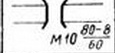 ____________________________________________________________________________________________________________________________________________3. Какими способами определяют дальность до предметов (целей)?__________________________________________________________________________________________________________________________________________________________________________________________________________________4. Условие задачи: противник вышел из окопа, средняя высота человека 1,7 м виден под углом 0,005º. Определите дальность до противника с помощью формулы.Д = Вх1000/ У, где:Д - дальность до предмета в метрахВ - высота или ширина предмета в метрах У - угол, под которым виден предмет в «тысячных»____________________________________________________________________________________________________________________________________________5. Военнослужащий получил ранение, находится в зоне обстрела. Ваши действия в составе отделения? ____________________________________________________________________________________________________________________________________________________________________________________________________________________________________________________________________________________________________________________________________________________________Часть С Разработайте карточку наблюдателя и образец журнала наблюдения с указанием основных ориентиров и зон наблюдения: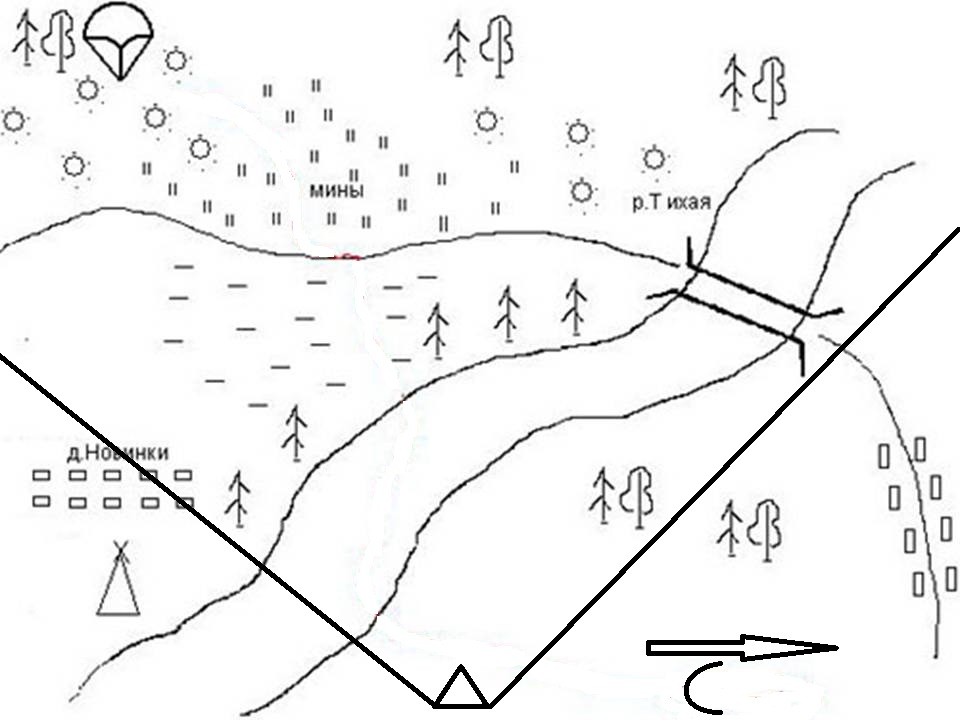 Пропишите своими словами определение: Обязанности разведчика в бою.__________________________________________________________________________________________________________________________________________________________________________________________________________________________________________________________________________________________________________________________________________________________________________________________________________________________________________________________________________________________________________Какие способы ведения разведки существуют?______________________________________________________________________________________________________________________________________________________________________________________________________________________________________________________________________________________________________________________________________________________________Приложение № 3.Комплексные мероприятия объединения«Специализированная группа «Щитовик» проводимые совместно с сотрудниками подразделения СОБР управления Росгвардии по Тюменской области№ п/пНазвание раздела, темыОчная форма обучения,кол-во часовОчная форма обучения,кол-во часовОчная форма обучения,кол-во часовОчная форма обучения,кол-во часовЗанятия с применением дистанционных технологий и электронного обучения,кол-во часовЗанятия с применением дистанционных технологий и электронного обучения,кол-во часовЗанятия с применением дистанционных технологий и электронного обучения,кол-во часовЗанятия с применением дистанционных технологий и электронного обучения,кол-во часов№ п/пНазвание раздела, темыВсегоТеорияПрактикаФорма контроляВсегоТеорияПрактикаФорма контроля1.Огневая подготовка.826Контрольное занятие.422Фотоотчет,видеоотчет о выполнении1.1.ТТХ специального стрелкового вооружения (СВД, СВ-99, ВСС, ПСС “Вул”, АК-12, пистолет Ярыгина, ПБ).---Контрольное занятие.422Фотоотчет,видеоотчет о выполнении1.2Основные приемы и способы стрельбы.422Контрольное занятие.---Фотоотчет,видеоотчет о выполнении1.3.Практическая стрельба.4-4Контрольное занятие.---Фотоотчет,видеоотчет о выполнении2.Тактико-специальная подготовка.301020Контрольное занятие.6-6Фотоотчет,видеоотчет о выполнении2.1.Бой-основная форма тактических действий войск. Характеристика содержания боя. Виды общевойскового боя и их краткая характеристика.22-Контрольное занятие.---Фотоотчет,видеоотчет о выполнении2.2.Обязанности личного состава отделения.514Контрольное занятие.2-2Фотоотчет,видеоотчет о выполнении2.3.Действия солдата в бою.Наблюдение в бою.624Контрольное занятие.2-2Фотоотчет,видеоотчет о выполнении2.4.Действия группы в наступлении.624Контрольное занятие.---Фотоотчет,видеоотчет о выполнении2.5.Действия группы в обороне.624Контрольное занятие.---Фотоотчет,видеоотчет о выполнении2.6.Действия дозорных в разведке.514Контрольное занятие.2-2Фотоотчет,видеоотчет о выполнении3.Штурмовая подготовка.1248Контрольное занятие.---Фотоотчет,видеоотчет о выполнении3.1.Вооружение и снаряжение штурмовой группы.22-Контрольное занятие.---Фотоотчет,видеоотчет о выполнении3.2.Правила и порядок досмотра здания. 514Контрольное занятие.---Фотоотчет,видеоотчет о выполнении3.3.Порядок задержания транспортного средства и его досмотр.514Контрольное занятие.---Фотоотчет,видеоотчет о выполнении4.Основы оказания первой помощи.624Контрольное занятие.---Фотоотчет,видеоотчет о выполнении4.1.Оказание первой помощи при ранениях.211Контрольное занятие.---Фотоотчет,видеоотчет о выполнении4.2.Первая помощь раненым на поле боя их эвакуация.413Контрольное занятие.---Фотоотчет,видеоотчет о выполнении5.Робототехника и управление беспилотными летательными аппаратами (БПЛА).826Контрольное занятие.---Фотоотчет,видеоотчет о выполнении5.1.Тактико-технические характеристики беспилотных летательных аппаратов (БПЛА), назначение и их применение.312Контрольное занятие.---Фотоотчет,видеоотчет о выполнении5.2.Управление беспилотными платформами.514Контрольное занятие.---Фотоотчет,видеоотчет о выполнении6.Воздушно-десантная подготовка12111Контрольное занятие.211Фотоотчет,видеоотчет о выполнении6.1.Тактико-технические данные людских десантных парашютов Д-6 серии 4, Д-10.211Контрольное занятие.211Фотоотчет,видеоотчет о выполнении6.2.Наземная подготовка (стапель подвесной системы, трамплин, особые случаи).6-6Контрольное занятие.---Фотоотчет,видеоотчет о выполнении6.3.Отработка практических действий парашютиста на высотном тренажёре «Парашютная вышка».4-4Контрольное занятие.---Фотоотчет,видеоотчет о выполнении7.Самооборона.24-24Контрольное занятие.---Фотоотчет,видеоотчет о выполнении7.1.Ударная техника.4-4Контрольное занятие.---Фотоотчет,видеоотчет о выполнении7.2.Борьба.4-4Контрольное занятие.---Фотоотчет,видеоотчет о выполнении7.3.Бросковая техника.4-4Контрольное занятие.---Фотоотчет,видеоотчет о выполнении7.4.Спарринг.8-8Контрольное занятие.---Фотоотчет,видеоотчет о выполнении7.5.Способы связывания и конвоирования.4-4Контрольное занятие.---Фотоотчет,видеоотчет о выполнении8.Военная топография. Средства навигации и GPS.1037Контрольное занятие.615Фотоотчет,видеоотчет о выполнении8.2.Работа с картой, составление маршрута, движение по карте.2-2Контрольное занятие.1-1Фотоотчет,видеоотчет о выполнении8.3.Особенности ориентирования в различных условиях местности. Особенности ориентирования ночью.413Контрольное занятие.2-2Фотоотчет,видеоотчет о выполнении8.4 Составление маршрутов и передвижение с помощью навигатора.422Контрольное занятие.312Фотоотчет,видеоотчет о выполнении9.Функциональное многоборье.34-34Контрольное занятие.8-8Фотоотчет,видеоотчет о выполнении9.1.Кардиотренировка и аэробикаБег.Скакалка.Аэробные упражнения с весом тела.8-8Контрольное занятие.2-2Фотоотчет,видеоотчет о выполнении9.2.ГимнастикаОтжимание.Приседания.Сгибания на пресс.Подтягивания.Выходы силой.Стойка и ходьба на руках.8-8Контрольное занятие.2-2Фотоотчет,видеоотчет о выполнении9.3.Тяжелая атлетикаСтановая тяга.Сумо до груди.Взятие на грудь.Присед.Фронтальный присед.Жим, жимовой швунг, «выброс».Толчковый швунг, толчок штанги.Оверхед.Рывок штанги.6-6Контрольное занятие.2-2Фотоотчет,видеоотчет о выполнении9.4.Метаболические тренировкиГимнастика.Кардио+Тяжелая атлетика.Гимнастика+Кардио+Тяжелая атлетика.Кардио.Тяжелая атлетика+гимнастика.Кардио+Тяжелая атлетика+Гимнастика.Тяжелая атлетика.Кардио+Гимнастика.Тяжелая атлетика+Кардио+Гимнастика. 6-6Контрольное занятие.2-2Фотоотчет,видеоотчет о выполнении9.5Техника бега на лыжах.6-6Контрольное занятие.---Фотоотчет,видеоотчет о выполнении10.Высотная подготовка.12-12Контрольное занятие.4-4Фотоотчет,видеоотчет о выполнении10.1.Подготовка снаряжения и вооружения для действия на высотных зданиях.2-2Контрольное занятие.1-1Фотоотчет,видеоотчет о выполнении10.2.Основные приемы и способы передвижения при помощи туристического снаряжения.4-4Контрольное занятие.2-2Фотоотчет,видеоотчет о выполнении10.3.Работа на скалодроме (спуск, подъем).6-6Контрольное занятие.1-1Фотоотчет,видеоотчет о выполнении11.Комплексные полевые занятия.30-30Фотоотчет,видеоотчет о выполненииИтого:1862016630426Фотоотчет,видеоотчет о выполненииПрофориентационная работа.6-6Встречи с представителями подразделений Росгвардии по Тюменской области.Фотоотчет,видеоотчет о выполнении13.Участие в культурно-массовых мероприятиях.6-6Воспитательные мероприятия по плану работы направления “Дополнительное образование”Фотоотчет,видеоотчет о выполненииВсего часов:1982017830426Итого:228228228228228228228228Год обучения Сроки реализацииКол-во ч/нед Кол-во занятий в неделю, продолжительность одного занятия (мин)Год обучения Кол-во учебных недель в год Объединение «Щитовик»Кол-во занятий в неделю, продолжительность одного занятия (мин)1 год обучения36 недели  (с 01.10 по 10.06.)63 занятия в неделю по расписанию по 90 минут, с перерывом на отдых№ п/пНаименование дисциплиныФорма аттестации1Огневая подготовка.Обучающиеся сдают тестирование по ТТХ современного и специального стрелкового вооружения. Приложение 2.  Демонстрируют основные приемы стрельбы, изготовка к стрельбе “лежа”, “стоя”, “с колена”. 2Тактико - специальная подготовка.Контрольное занятие, в результате которого обучающиеся демонстрируют действия подразделения в поиске и обороне, составляют карточку наблюдателя и основные методы маскировки подручными средствами.3Штурмовая подготовка.Контрольное занятие, в ходе которого обучающиеся демонстрируют действия подразделения при досмотре здания и задержании транспортных средств.4Практическая медицина.Контрольное занятие по оказанию первой помощи пострадавшим в условиях ведения боя. 5Современные средства навигации и GPS.Контрольное занятие, в ходе которого обучающиеся составляют маршрут движения при помощи карты и навигационных систем, проходят данный маршрут при помощи навигатора.6Робототехника и управление беспилотными летательными аппаратами (БПЛА)Контрольное занятие, в результате которого обучающиеся демонстрируют навыки управления беспилотными платформами и методы сбора информации при помощи БПЛА.7Воздушно-десантная подготовкаКонтрольное занятие по теоретической подготовке, практические упражнения по укладке людских десантных парашютов. Прыжки с парашютной вышки.8Самооборона.Соревнования по рукопашному бою, контрольное занятие по приемам самозащиты против противника.9Военная топография.Контрольное занятие, в результате которого обучающиеся демонстрируют работу с компасом, картой и движение по азимутам.10Функциональное многоборье.Сдача нормативов по полиатлону.11Высотная подготовкаВыезд на скальный массив.Приложение № 1УТВЕРЖДАЮ Заместитель директора, руководитель РЦВПВ__________________ И.В. Ревякин“____” ______________ 2020г.МесяцМесяцЧислоВремя проведения занятияВремя проведения занятияФорма занятияФорма занятияФормат обученияКоличество часовКоличество часовТема занятияМесто проведенияФорма контроляОктябрьОктябрь1.10Согласно расписанию занятийСогласно расписанию занятийЛекцияЛекцияДмстанционно 22ТТХ специального стрелкового вооружения (СВД, СВ-99, ВСС, ПСС ”Вул”, пистолет ПБ).Платформа для
проведения онлайнзанятий ZoomТестОктябрьОктябрь3.10Согласно расписанию занятийСогласно расписанию занятийПрактическое занятиеПрактическое занятиеОчная 22Гимнастика, отжимания, приседания, сгибания на пресс, подтягивания, выход силой, стойка и ходьба на руках.Спортивный залКонтрольное занятиеОктябрьОктябрь6.10Согласно расписанию занятийСогласно расписанию занятийЛекция Практическое занятиеЛекция Практическое занятиеОчная 22Определение сторон горизонта на местности.Учебный классЛыжероллерная трассаОпросОктябрьОктябрь8.10Согласно расписанию занятийСогласно расписанию занятийЛекцияЛекцияОчная 22Бой-основная форма тактических действий войск. Характеристика содержания боя. Виды общевойскового боя и их краткая характеристика.Компьютерный классТестОктябрьОктябрь10.10Согласно расписанию занятийСогласно расписанию занятийПрактическое занятиеПрактическое занятиеОчная 22Основные приемы и способы стрельбы.Футбольное полеКонтрольное занятиеОктябрьОктябрь13.10Согласно расписанию занятийСогласно расписанию занятийЛекция Практическое занятиеЛекция Практическое занятиеОчная 22ВДП: ТТХ людских десантных парашютовСпортивный залКонтрольное занятиеОктябрьОктябрь15.10Согласно расписанию занятийСогласно расписанию занятийЛекция Практическое занятиеЛекция Практическое занятиеОчная 22Обязанности личного состава отделения.Тяжелая атлетика. Становая тяга. Сумо до груди. Взятие на грудь. Присед.Учебный класс Спортивный залКонтрольное занятиеОктябрьОктябрь17.10Согласно расписанию занятийСогласно расписанию занятийПрактическое занятиеПрактическое занятиеОчная 22Движение по азимутам.Лыжероллерная трассаКонтрольное занятиеОктябрьОктябрь20.10Согласно расписанию занятийСогласно расписанию занятийПрактическое занятиеПрактическое занятиеОчная 22Практическая стрельба.Учебный полигонКонтрольное занятиеОктябрьОктябрь22.10Согласно расписанию занятийСогласно расписанию занятийЛекцияЛекцияОчная 22Действия солдата в бою.Наблюдение в боюУчебный классКонтрольное занятиеОктябрьОктябрь24.10Согласно расписанию занятийСогласно расписанию занятийПрактическое занятиеПрактическое занятиеОчная 22Метаболические тренировки.Кардио + тяжелая атлетика.Гимнастика + кардио + тяжелая атлетика.Тяжелая атлетика + гимнастика.Кардио + тяжелая атлетика + гимнастика.Кардио + гимнастика.Тяжелая атлетика + кардио + гимнастика.Спортивный залКонтрольное занятиеОктябрьОктябрь27.10Согласно расписанию занятийСогласно расписанию занятийПрактическое занятиеПрактическое занятиеДистанционная22Метаболические тренировки.Кардио + тяжелая атлетика.Гимнастика + кардио + тяжелая атлетика.Тяжелая атлетика + гимнастика.Кардио + тяжелая атлетика + гимнастика.Кардио + гимнастика.Тяжелая атлетика + кардио + гимнастика.Платформа для
проведения онлайнзанятий ZoomКонтрольное занятиеОктябрьОктябрь29.10Согласно расписанию занятийСогласно расписанию занятийПрактическое занятиеПрактическое занятиеДистанционная22Первая медицинская помощь раненым на поле боя их эвакуация.Техника бега на лыжахПлатформа для
проведения онлайнзанятий ZoomКонтрольное занятие31.10Практическое занятиеПрактическое занятиеДистанционная22Гимнастика, отжимания, приседания, сгибания на пресс, подтягивания, выход силой, стойка и ходьба на руках.Платформа для
проведения онлайнзанятий ZoomКонтрольное занятие2828НоябрьНоябрь3.11Согласно расписанию занятийСогласно расписанию занятийПрактическое занятиеПрактическое занятиеДистанционная22Кардиотренировка и аэробика. Бег. Скакалка. Аэробные упражнения с весом тела.Спортивный залКонтрольное занятиеНоябрьНоябрь5.11Согласно расписанию занятийСогласно расписанию занятийПрактическое занятиеПрактическое занятиеДистанционная22Особенности ориентирования в различных условиях местности. Особенности ориентирования ночью.Лыжероллерная трассаКонтрольное занятиеНоябрьНоябрь7.11Согласно расписанию занятийСогласно расписанию занятийЛекцияЛекцияДистанционная22Действия группы в обороне.Компьютерный классКонтрольное занятиеНоябрьНоябрь10.11Согласно расписанию занятийСогласно расписанию занятийПрактическое занятиеПрактическое занятиеОчная 22Гимнастика, отжимания, приседания, сгибания на пресс, подтягивания, выход силой, стойка и ходьба на руках.Спортивный залКонтрольное занятиеНоябрьНоябрь12.11Согласно расписанию занятийСогласно расписанию занятийПрактическое занятиеПрактическое занятиеОчная 22Действия солдата в бою.Наблюдение в боюЛыжероллерная трассаКонтрольное занятиеНоябрьНоябрь14.11Согласно расписанию занятийСогласно расписанию занятийЛекцияЛекцияОчная 22Действия дозорных в разведке.Особенности ориентирования в различных условиях местности. Особенности ориентирования ночью.Компьютерный классКонтрольное занятиеНоябрьНоябрь17.11Согласно расписанию занятийСогласно расписанию занятийПрактическое занятиеПрактическое занятиеПолевой выход  22Практическая стрельба.Тир Спец ОхраныКонтрольное занятиеНоябрьНоябрь19.11Согласно расписанию занятийСогласно расписанию занятийПрактическое занятиеПрактическое занятиеПолевой выход22Прыжки с парашютной вышкиКомпьютерный классКонтрольное занятиеНоябрьНоябрь21.11Согласно расписанию занятийСогласно расписанию занятийПрактическое занятиеПрактическое занятиеПолевой выход22Правила и порядок досмотра здания.Порядок задержания транспортного средства и его досмотр.Компьютерный классКонтрольное занятиеНоябрьНоябрь24.11Согласно расписанию занятийСогласно расписанию занятийПрактическое занятиеПрактическое занятиеПолевой выход22Тяжелая атлетика. Становая тяга. Сумо до груди. Взятие на грудь. Присед.Спортивный залКонтрольное занятиеНоябрьНоябрь26.11Согласно расписанию занятийСогласно расписанию занятийПрактическое занятиеПрактическое занятиеОчная 22ТТХ специального стрелкового вооружения (СВД, СВ-99, ВСС, ПСС ”Вул”, пистолет ПБ).Учебный  классТестНоябрьНоябрь28.11Согласно расписанию занятийСогласно расписанию занятийПрактическое занятиеПрактическое занятиеОчная 22Бросковая техника.Спортивный залКонтрольное занятие2424ДекабрьДекабрь1.12Согласно расписанию занятийСогласно расписанию занятийПрактическое занятиеПрактическое занятиеОчная 22Действия дозорного в разведке.Порядок задержания транспортного средства и его досмотр.Лыжероллерная трассаСтарая заставаКонтрольное занятиеДекабрьДекабрь3.12Согласно расписанию занятийСогласно расписанию занятийПрактическое занятиеПрактическое занятиеОчная 22Движение по азимута.Лыжероллерная трассаКонтрольное занятиеДекабрьДекабрь5.12Согласно расписанию занятийСогласно расписанию занятийПрактическое занятиеПрактическое занятиеОчная 22Действия группы в обороне.Лыжероллерная трассаКонтрольное занятиеДекабрьДекабрь08.12Согласно расписанию занятийСогласно расписанию занятийПрактическое занятиеПрактическое занятиеОчная22Гимнастика, отжимания, приседания, сгибания на пресс, подтягивания, выход силой, стойка и ходьба на руках.Спортивный залКонтрольное занятиеДекабрьДекабрь10.12Согласно расписанию занятийСогласно расписанию занятийПрактическое занятиеПрактическое занятиеДистанционно   2  2Тяжелая атлетика. Становая тяга. Сумо до груди. Взятие на грудь. Присед.Платформа для
проведения онлайнзанятий ZoomКонтрольное занятиеДекабрьДекабрь12.12Согласно расписанию занятийСогласно расписанию занятийПрактическое занятиеПрактическое занятиеОчная 22Особенности ориентирования в различных условиях местности. Особенности ориентирования ночью.Техника бега на лыжахЛыжероллерная трассаСпортивный залКонтрольное занятиеДекабрьДекабрь15.12Согласно расписанию занятийСогласно расписанию занятийПрактическо6е занятиеПрактическо6е занятиеОчная 22Действия солдата в бою.Наблюдение в боюЛыжероллерная трассаКонтрольное занятиеДекабрьДекабрь17.12Согласно расписанию занятийСогласно расписанию занятийПрактическое занятиеПрактическое занятиеОчная 22Правила и порядок досмотра здания.Спортивный залКонтрольное занятиеДекабрьДекабрь19.12Согласно расписанию занятийСогласно расписанию занятийПрактическое занятиеПрактическое занятиеДистанционно22Метаболические тренировки. Кардио + тяжелая атлетика.Гимнастика + кардио + тяжелая атлетика.Тяжелая атлетика + гимнастика.Кардио + тяжелая атлетика + гимнастика.Кардио + гимнастика. Тяжелая атлетика + кардио + гимнастика.Спортивный залКонтрольное занятиеДекабрьДекабрь22.12Согласно расписанию занятийСогласно расписанию занятийПрактическое занятиеПрактическое занятиеОчная 22Действия группы в наступленииЛыжероллерная трассаКонтрольное занятиеДекабрьДекабрь24.12Согласно расписанию занятийСогласно расписанию занятийПрактическое занятиеПрактическое занятиеОчная 22Действия группы в обороне.Лыжероллерная трассаКонтрольное занятие2222ЯнварьЯнварь12.01Согласно расписанию занятийСогласно расписанию занятийПрактическое занятиеПрактическое занятиеОчная 22Порядок задержания транспортного средства и его досмотр.Старая заставаКонтрольное занятиеЯнварьЯнварь14.01Согласно расписанию занятийСогласно расписанию занятийПрактическое занятиеПрактическое занятиеОчная22Приемы самообороны против вооруженного противника.Спортивный залКонтрольное занятиеЯнварьЯнварь16.01Согласно расписанию занятийСогласно расписанию занятийПрактическое занятиеПрактическое занятиеОчная 22Первая медицинская помощь  раненым на поле боя их эвакуация.СтадионКонтрольное занятиеЯнварьЯнварь19.01Согласно расписанию занятийСогласно расписанию занятийПрактическое занятиеПрактическое занятиеОчная 22Техника бега на лыжахСпортивный залКонтрольное занятиеЯнварьЯнварь21.01Согласно расписанию занятийСогласно расписанию занятийПрофессиональная ориентацияПрофессиональная ориентацияОчная 22Экскурсия в подразделение ОМОН Росгвардии по Тюменской областиЯнварьЯнварь23.01Согласно расписанию занятийСогласно расписанию занятийПрактическое занятиеПрактическое занятиеОчная 22Оказание первой медицинской помощи при ранениях.Актовый залКонтрольное занятиеЯнварьЯнварь26.01Согласно расписанию занятийСогласно расписанию занятийПрактическое занятиеПрактическое занятиеОчная22Тактико-технические характеристики беспилотных летательных аппаратов (БПЛА), назначение и их применение.Актовый залКонтрольное занятиеЯнварьЯнварь28.01Согласно расписанию занятийСогласно расписанию занятийЛекцияЛекцияОчная 22Виды навигаторов и их применение в спецподразделениях РФ.Составление маршрутов и передвижение с помощью навигатора.Компьютерный классКонтрольное занятиеЯнварьЯнварь30.01Согласно расписанию занятийСогласно расписанию занятийПрактическое занятиеПрактическое занятиеДистанционно   2  2Правила и порядок досмотра здания.Спортивный залКонтрольное занятие1818февральфевраль2.02Практическое занятиеПрактическое занятиеОчная 22Обязанности личного состава отделения.Футбольное полеКонтрольное занятиефевральфевраль4.02Практическое занятиеПрактическое занятиеОчная22Виды навигаторов и их применение в спецподразделениях РФ.Учебный класс (Электронное образование)Опросфевральфевраль6.02Практическое занятиеПрактическое занятиеДмстанционно 44Составление маршрутов и передвижение с помощью навигатора. Основные приемы и способы передвижения при помощи туристического снаряжения.Платформа для
проведения онлайнзанятий ZoomКонтрольное занятиефевральфевраль9.02ЛекцияЛекцияОчная22Тактико-технические характеристики беспилотных летательных аппаратов (БПЛА), назначение и их применение.Управление беспилотными платформами.Компьютерный классКонтрольное занятиефевральфевраль11.02Практическое занятиеПрактическое занятиеОчная22Техника бега на лыжах.Лыжероллерная трассаКонтрольное занятиефевральфевраль13.02Практическое занятиеПрактическое занятиеОчная22Подготовка снаряжения и вооружения для действии на высотном зданииУчебный классКонтрольное занятиефевральфевраль16.02Практическое занятиеПрактическое занятиеОчная22Составление маршрутов и передвижение с помощью навигатора.Лыжероллерная трассаКонтрольное занятиефевральфевраль18.02Практическое занятиеПрактическое занятиеОчная  2  2Составление маршрутов и передвижение с помощью навигатора.Лыжероллерная трассаСпортивный залКонтрольное занятиефевральфевраль20.02Практическое занятиеПрактическое занятиеДмстанционно 22Наземная подготовка (стапеля, трамплин, особые случаи).Платформа для
проведения онлайнзанятий ZoomКонтрольное занятиефевральфевраль25.02Практическое занятиеПрактическое занятие22Управление беспилотными платформами.Актовый залКонтрольное занятиефевральфевраль27.02Практическое занятиеПрактическое занятиеОчная 22Действия группы в наступлении.Компьютерный классКонтрольное занятиефевральфевраль2424мартмарт2.03Практическое занятиеПрактическое занятиеОчная 22Правила и порядок досмотра здания.Учебный корпусКонтрольное занятиемартмарт4.03Практическое занятиеПрактическое занятиеОчная 22Наземная подготовка (стапеля, трамплин, особые случаи).Вдп городокКонтрольное занятиемартмарт6.03Практическое занятиеПрактическое занятиеОчная 22Действия дозорного в разведке.Порядок задержания транспортного средства и его досмотр.Лыжероллерная трассаСтарая заставаКонтрольное занятиемартмарт9.03Практическое занятиеПрактическое занятиеОчная 22Особенности ориентирования в различных условиях местности. Особенности ориентирования ночью.Техника бега на лыжахЛыжероллерная трассаСпортивный залКонтрольное занятиемартмарт11.03Практическое занятиеПрактическое занятиеДистанционно 22Действия дозорного в разведке.Платформа для
проведения онлайнзанятий ZoomКонтрольное занятиемартмарт13.03Практическое занятиеПрактическое занятиеОчная 22Действия группы в наступлении    Лыжероллерная трассаКонтрольное занятиемартмарт16.03Комплексное полевое занятиеКомплексное полевое занятиеОчная44Суточный полевой выходЛесной массив ТЭЦ - 2Контрольное занятиемартмарт18.03Практическое занятиеПрактическое занятиеОчнаяОчная2Защита от ударов руками.Защита от ударов руками.Спортивный залКонтрольное занятиемартмарт20.03Практическое занятиеПрактическое занятиеОчнаяОчная2Защита от ударов ногами.Защита от ударов ногами.Лыжероллерная трассаСпортивный залКонтрольное занятиемартмарт23.03Практическое занятиеПрактическое занятиеОчнаяОчная2Бросковая техника.Бросковая техника.Спортивный залКонтрольное занятиемартмарт25.03Практическое занятиеПрактическое занятиеОчнаяОчная2Защита от ударов ногами.Защита от ударов ногами.Спортивный залКонтрольное занятиемартмарт27.03Практическое занятиеПрактическое занятиеОчнаяОчная2Работа на скалодроме (спуск, подъем)Работа на скалодроме (спуск, подъем)СкалодромКонтрольное занятиемартмарт30.03Практическое занятиеПрактическое занятиеОчнаяОчная2Приемы самообороны против вооруженного противника.Приемы самообороны против вооруженного противника.Спортивный залКонтрольное занятиемартмарт28апрель1.041.04Согласно расписанию занятийПрактическое занятиеПрактическое занятиеОчнаяОчная2Высотная подготовка. Прыжки с парашютной вышкиВысотная подготовка. Прыжки с парашютной вышкиВдп городокКонтрольное занятиеапрель3.043.04Согласно расписанию занятийПрактическое занятиеПрактическое занятиеОчнаяОчная2Действия солдата в бою.Наблюдение в боюДействия солдата в бою.Наблюдение в боюЛыжероллерная трассаКонтрольное занятиеапрель6.046.04Согласно расписанию занятийПрактическое занятиеПрактическое занятиеОчнаяОчная2Кардиотренировка и аэробика. Бег. Скакалка. Аэробные упражнения с весом тела.Кардиотренировка и аэробика. Бег. Скакалка. Аэробные упражнения с весом тела.Спортивный залКонтрольное занятиеапрель8.048.04Согласно расписанию занятийПрактическое занятиеПрактическое занятиеОчнаяОчная2Метаболические тренировки. Кардио + тяжелая атлетика.Гимнастика + кардио + тяжелая атлетика.Тяжелая атлетика + гимнастика.Кардио + тяжелая атлетика + гимнастика.Кардио + гимнастика.Тяжелая атлетика + кардио + гимнастика.Метаболические тренировки. Кардио + тяжелая атлетика.Гимнастика + кардио + тяжелая атлетика.Тяжелая атлетика + гимнастика.Кардио + тяжелая атлетика + гимнастика.Кардио + гимнастика.Тяжелая атлетика + кардио + гимнастика.Спортивный залКонтрольное занятиеапрель10.0410.04Согласно расписанию занятийПрактическое занятиеПрактическое занятиеОчнаяОчная2Управление беспилотными платформами.Управление беспилотными платформами.Актовый залКонтрольное занятиеапрель13.0413.04Согласно расписанию занятийПрактическое занятиеПрактическое занятиеОчнаяОчная2Защита от ударов руками.Защита от ударов руками.Спортивный залКонтрольное занятиеапрель15.0415.04Согласно расписанию занятийПрактическое занятиеПрактическое занятиеОчнаяОчная2Кардиотренировка и аэробика. Бег. Скакалка. Аэробные упражнения с весом тела.Кардиотренировка и аэробика. Бег. Скакалка. Аэробные упражнения с весом тела.Спортивный залКонтрольное занятиеапрель17.0417.04Согласно расписанию занятийПрактическое занятиеПрактическое занятиеОчнаяОчная2Работа на скалодроме (спуск, подъем)Работа на скалодроме (спуск, подъем)СкалодромКонтрольное занятиеапрель20.0420.04Согласно расписанию занятийПрактическое занятиеПрактическое занятиеОчнаяОчная2Приемы самообороны против вооруженного противника.Приемы самообороны против вооруженного противника.Спортивный залКонтрольное занятиеапрель22.0422.04Согласно расписанию занятийПрактическое занятиеПрактическое занятиеОчнаяОчная2Гимнастика.Гимнастика.Лыжероллерная трассаКонтрольное занятиеапрель24.0424.04Согласно расписанию занятийКомплексное полевое занятиеКомплексное полевое занятиеОчнаяОчная4Суточный полевой выходСуточный полевой выходЛесной массив ТЭЦ - 2Контрольное занятиеапрель27.0427.04Согласно расписанию занятийПрактическое занятиеПрактическое занятиеОчнаяОчная2Способы связывания и конвоирования.Способы связывания и конвоирования.Спортивный залКонтрольное занятиеапрель29.0429.04Согласно расписанию занятийПрактическое занятиеПрактическое занятиеОчнаяОчная2Работа на скалодроме (спуск, подъем)Работа на скалодроме (спуск, подъем)СкалодромКонтрольное занятие28май6.056.05Практическое занятиеПрактическое занятиеОчнаяОчная2Бросковая техника.Бросковая техника.Спортивный залКонтрольное занятиемай8.058.05Практическое занятиеПрактическое занятиеДмстанционно Дмстанционно 2Основные приемы и способы передвижения при помощи туристического снаряжения.Основные приемы и способы передвижения при помощи туристического снаряжения.Платформа для
проведения онлайнзанятий ZoomКонтрольное занятиемай13.0513.05Практическое занятиеПрактическое занятиеОчнаяОчная2Способы связывания и конвоирования.Способы связывания и конвоирования.Спортивный залКонтрольное занятиемай15.0515.05Практическое занятиеПрактическое занятиеОчнаяОчная2Приемы самообороны против вооруженного противника.Приемы самообороны против вооруженного противника.Спортивный залКонтрольное занятиемай17.0517.05Профориентационная работаПрофориентационная работаОчнаяОчная6Совместное занятие с сотрудниками управления Росгвардии по Тюменской области. Полевой выход.Совместное занятие с сотрудниками управления Росгвардии по Тюменской области. Полевой выход.База подразделения СОБРмай20.0520.05Практическое занятиеПрактическое занятиеОчнаяОчная2Кардиотренировка и аэробика. Бег. Скакалка. Аэробные упражнения с весом тела.Кардиотренировка и аэробика. Бег. Скакалка. Аэробные упражнения с весом тела.Спортивный залКонтрольное занятиемай22.0522.05Практическое занятиеПрактическое занятиеОчнаяОчная2Приемы самообороны против вооруженного противника.Приемы самообороны против вооруженного противника.Спортивный залКонтрольное занятиемай24.05-26.0524.05-26.05Комплексное полевое занятиеКомплексное полевое занятиеОчнаяОчная16Двухсуточный полевой выход.Двухсуточный полевой выход.Лесное массив оз. ЛебяжьеКонтрольное занятие34Июнь1.061.06Практическое занятиеДмстанционно Дмстанционно 2Действия солдата в бою.Наблюдение в боюДействия солдата в бою.Наблюдение в боюПлатформа для
проведения онлайнзанятий ZoomКонтрольное занятиеИюнь3.063.06Практическое занятиеОчнаяОчная2Метаболические тренировки.Кардио + тяжелая атлетика.Гимнастика + кардио + тяжелая атлетика.Тяжелая атлетика + гимнастика.Кардио + тяжелая атлетика + гимнастика.Кардио + гимнастика.Тяжелая атлетика + кардио + гимнастика.Метаболические тренировки.Кардио + тяжелая атлетика.Гимнастика + кардио + тяжелая атлетика.Тяжелая атлетика + гимнастика.Кардио + тяжелая атлетика + гимнастика.Кардио + гимнастика.Тяжелая атлетика + кардио + гимнастика.Спортивный залКонтрольное занятиеИюнь5.065.06Практическое занятие2Работа на скалодроме (спуск, подъем)Работа на скалодроме (спуск, подъем)СкалодромКонтрольное занятиеИюнь8.068.06Практическое занятиеДмстанционно Дмстанционно 2Кардиотренировка и аэробика. Бег. Скакалка. Аэробные упражнения с весом тела.Кардиотренировка и аэробика. Бег. Скакалка. Аэробные упражнения с весом тела.Платформа для
проведения онлайнзанятий ZoomКонтрольное занятиеИюнь10.0610.06Практическое занятиеОчнаяОчная2Приемы самообороны против вооруженного противника.Приемы самообороны против вооруженного противника.Спортивный залКонтрольное занятиеИюнь10Всего:Всего:Всего:Всего:Всего:Всего:216№ п/пМероприятиеКраткое описание Предполагаемые сроки проведения1.Сдача на право ношения отличительного форменного обмундирования группы “Щитовик”Сдача нормативов по основным дисциплинам образовательной программы (штурмовая, тактическая, огневая, высотная подготовка, практическая медицина, военная топография)Физическая подготовка, комплексы функционального многоборья (скорость, сила, выносливость)февраль2.Испытание на право ношения шеврона Специализированной группы “Щитовик”Марш-бросок на 5 км. Со снаряжением на группу согласно штата.Стрельба по движущимся мишеням с применением страйкбольного оборудования.Метание гранаты на точность.Прохождение штурмовой полосы.февраль3.Торжественное мероприятие, посвященное Дню защитника ОтечестваРабота интерактивных площадок.Вручение вымпела специализированной группе “Щитовик”.Концертная программа.февраль4.Занятия по высотной подготовкеОтработка правил досмотра высотного здания на вертикальной стене с применением туристического снаряжениямарт5.Занятия по практической медицинеОказание первой доврачебной помощи пострадавшим.март6.Занятия по штурмовой подготовкеЗахват и досмотр транспортного средства (освобождение заложников).апрель7.Квалификационное испытание на право ношения берета центра “Аванпост”Выполнение нормативов нижней акробатики (самостраховка, кувырок через препятствие, кувырок с отталкиванием от вертикальной стены и подбором оружия).Сдача приемов самообороны (вооруженный и невооруженный противник).Сдача комплексов функционального многоборья (скорость, сила, выносливость).Марш-бросок на 10 км с выполнением учебно-тактических задач.Прохождение полосы разведчика.апрель